Name:_____________				Period:_____________				Date:________Bill Nye- Plants1. The air we breathe comes from ____________________. 2. Different plants make different / the same kinds of sugar. 3. Plants take in Carbon Dioxide (CO2) and give off ____________________. 4. Plants take in water and sunlight to make ______________ . This process is called photosynthesis. 5. In the experiment, the lettuce produced oxygen ____________________.  6. All ____________________ things depend on plants. 7. Apple trees depend on animals / people to carry the seeds to other places for new trees to grow. 8. Dandelions use the ____________ to carry their seeds. 9. ____________________ are stored in the fruit of a plant. 10. A cactus stores ____________________ in its pads for dry hot days.  11. _______________ on a plant keep animals from eating them. 12. Plants use water, ____________________ , and Carbon Dioxide (CO2) to make oxygen. 13. The _________ from an aloe vera plant will help soothe a burn. 14. Some plants have ____________________ in them that can be made into medicine for diseases. 15. Trees stop making chlorophyll when the days get longer / shorter. Then the leaves change color. In the Image Below color:  C02 arrows blackH20 arrows blue O2 arrows red Glucose Purple ATP Orange Respiration Brown Phowosynthsis Green Sun energy yellow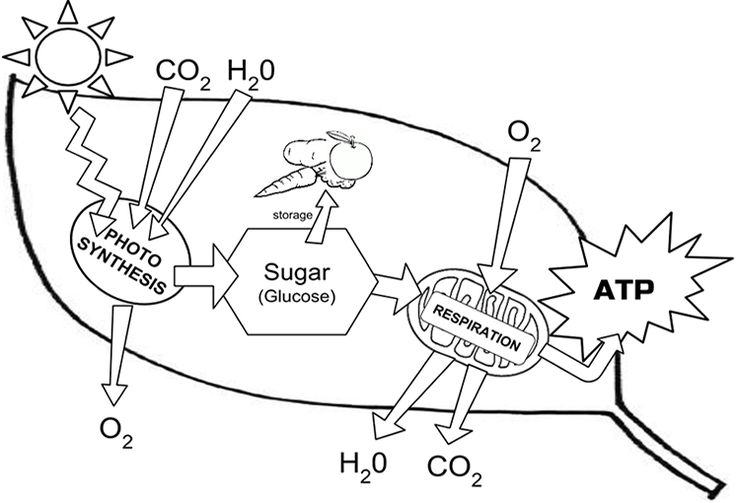 